Tournesol mexicain : fiche techniqueUne plante qui offre la meilleure nourriture pour le solDescriptionPour le paillage, il n’existe pas de plante plus adaptée que Tithonia diversifolia. Elle a le parfait équilibre de nutriments qui permet de nourrir le sol et la plante. De plus ses feuilles servent de biopesticide. La plante est robuste et repousse même après avoir été coupée entièrement à la base de ses tiges.Mise en œuvreLa plante pousse de façon sauvage dans beaucoup d’endroits. Quelques fermes bio l’utilisent et peuvent fournir les graines ou les boutures nécessaires à sa propagation.ApplicationAppliquer les feuilles dans le paillage ou dans le fertilisant liquide (voir autres fiches).AvantagesA un double effet fertilisant et biopesticideLa plante pousse abondamment sans assistance même dans des régions aridesDésavantagesIl faut savoir se la procurerLa plante peut être invasive si on la laisse se propager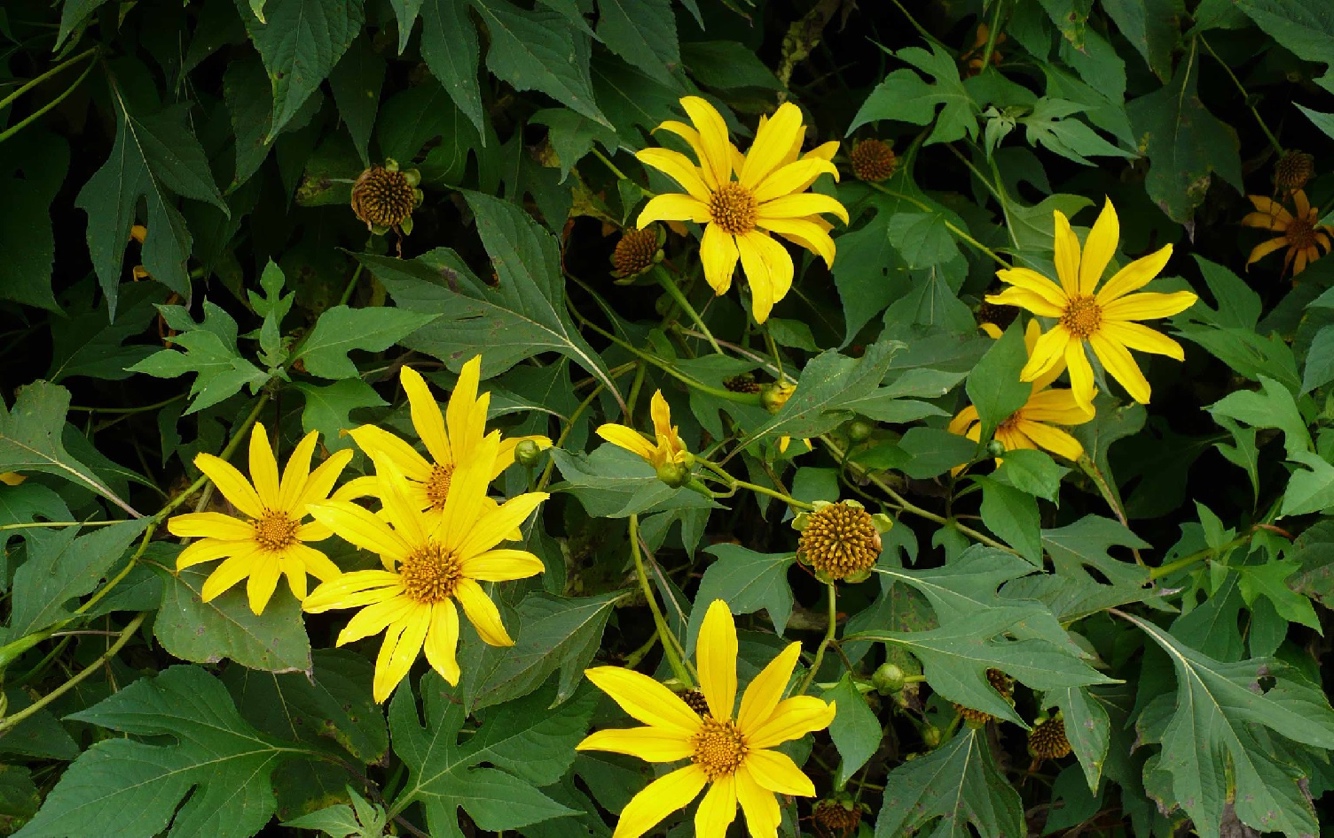 